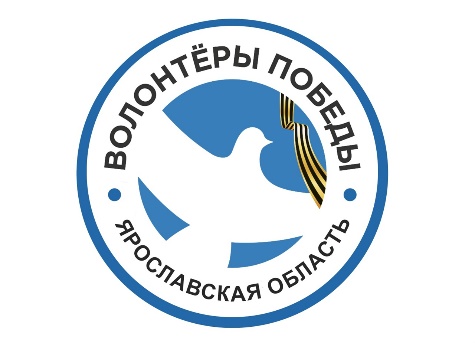 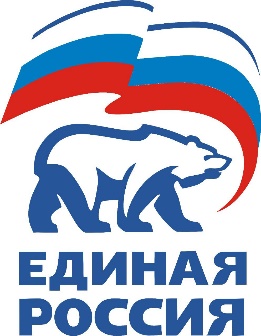 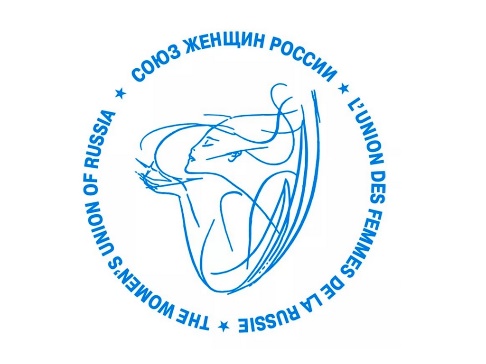 Положение о региональном конкурсе«Мы гордимся тобой, Россия, мы гордимся тобой, наш край!»Общие положенияЯрославское региональное отделение Общероссийской общественно-государственной организации «Союз женщин России» (далее – ЯРО ООГО СЖР) совместно с департаментом образования Ярославской области, Ярославским региональным отделением партии «Единая Россия», Ярославским региональным отделением «Волонтёры Победы» инициирует проведение регионального конкурса «Мы гордимся тобой, Россия, мы гордимся тобой, наш край!» (далее – Конкурс).Конкурс будет проходить в целях реализации закона Ярославской области «О праздниках и памятных датах Ярославской области» и партийного проекта «Историческая память».Старт Конкурса запланирован на 18 марта 2021 года в День воссоединения Крыма с Россией, а итог подведения Конкурса 12 июня в День России. Конкурс приурочен к памятным датам Ярославской области: 16 июня — День полета в космос первой женщины-космонавта В.В. Терешковой;18 декабря - День образования Ярославской губернии; 3 февраля – День рождения великого флотоводца Федора Ушакова; 4 марта – День Ситской битвы; 5 марта – День памяти князя Ярослава Мудрого; 14 апреля – День памяти Мологи; 24 мая* – День возрождения Российской государственности; 12 июня – День рождения полководца и политического деятеля Александра Невского; 29 июня – День рождения в Ярославле первого русского театра ;8 октября – День памяти преподобного Сергия Радонежского.В конкурсе могут принять участие ярославцы в возрасте от 7 до 17 лет.Конкурс проводится в социальных сетях: ВКонтакте, Facebook и Инстаграм с хэштегами #МыГордимсяРоссией #ЯЛюблюРоссию #ЯЛюблюНашКрай #ЕР76 #СЖР #ВолонтёрыПобеды.Организаторы размещают настоящее Положение о Конкурсе на своём сайте и своих страницах в социальных сетях.Цели и задачи КонкурсаЦель: создание условий для реализации творческой активности детей и молодежи в направлении духовно-нравственного и гражданско-патриотического воспитания и формирование личности на основе значимости событий для истории России и Ярославской области.Задачи:формирование у подрастающего поколения активной гражданской позиции, воспитание в духе патриотизма и любви к Родине;выявление и поддержка талантливых детей и подростков, реализация их творческих возможностей;улучшение детско-родительских отношений в семье путем повышения интереса родителей к проведению полезного досуга детей, семейного досуга.Номинации и порядок участия в КонкурсеНоминации Конкурса: «Рисунок» на тему памятных дат Ярославской области (школьники младших классов – 7-11 лет; формат приложенных рисунков jpg); «Эссе» о своём отношении к событию, памятной дате, личности (школьники старших классов – 12-17 лет; эссе в объёме 1 – 1,5 страницы в формате Word).Участник Конкурса рисует рисунок или пишет Эссе на тему «Мы гордимся тобой, Россия, мы гордимся тобой, наш край!» и выкладывает в социальных сетях: ВКонтакте, Facebook и Инстаграм с хэштегами  #МыГордимсяРоссией #ЯЛюблюРоссию #ЯЛюблюНашКрай #ЕР76 #СЖР #ВолонтёрыПобеды с обязательным указанием авторства: «Материал подготовил(а) /фамилия, имя/, возраст».Количество конкурсных материалов, представленных одним участником, одна конкурсная работа.Эссе или рисунок (параллельно с размещением в социальных сетях) вместе со своими данными прислать на почту    yrossiya@internet.ru : ФИО; возраст; название школы, класс; телефон; почта; ссылка на социальные сети: Facebook, Инстаграм, ВКонтакте; название номинации Конкурса, в которой представлена работа.Критерии оценки конкурсных работОценку конкурсных работ осуществляет жюри Конкурса.В номинации «Рисунок» на тему памятных дат Ярославской области» оцениваются:- содержательность и соответствие рисунка теме Конкурса; - яркое выражение мысли изобразительными средствами; - оригинальность идеи (композиции); - творческая фантазия автора, выразительность образа; - художественный уровень работ, соответствие творческого уровня возрасту автора; - оригинальность мышления, эстетичность выполненияВ номинации «Эссе» о своём отношении к событию, памятной дате, личности» оцениваются:- соответствие содержания сочинения заявленной тематике - личная позиция автора по рассматриваемому вопросу - соответствие представленной работы жанру  - стиль написания и оригинальный подход к раскрытию темы - цельность и последовательность изложения.Сроки проведения КонкурсаКонкурсные работы размещаются на страницах социальных сетей: ВКонтакте, Facebook и Инстаграм в период с 18 марта по 12 июня 2021 года.Окончательные итоги регионального Конкурса будут подведены конкурсным жюри 12 июня 2021 года.Награждение победителей Конкурса.Победители Конкурса определяются конкурсным жюри.Победители награждаются Дипломами Конкурса.В каждой номинации учреждаются Дипломы 1, 2 и 3 степени в двух возрастных категориях: 7-11 лет; 12-17 лет.Все участники Конкурса получают Сертификат участника.О вручении Дипломов и Сертификатов участника Конкурса будет сообщено дополнительно.